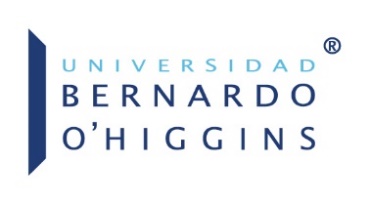 Santiago, 22 de septiembre 2022 (modificar fecha actualizada de envío)CARTA DE AUTORIZACIÓN USO DE IMAGEN EN REDES SOCIALESYo ________________________________Identificación/Rut: ________________ de nacionalidad_______________________ estudiante de la carrera_________________________________ de la Universidad Bernardo O´Higgins, informo estar en conocimiento del uso de mi imagen en redes sociales para poder promover el intercambio al extranjero con otros estudiantes de la universidad. En el contexto del uso de imagen, se compartirá un testimonio de mi experiencia y al menos dos fotografías de mi viaje. Esta información aparecerá también en el sitio web de internacionalización de la UBO. Sin otro particular le saluda atentamente._________________________________        (Nombre, Rut y firma del/la estudiante)